OLYMPIÁDA ZE ŠPANĚLSKÉHO JAZYKAČTVRTEK 	4. ÚNORA 2. VYUČOVACÍ HODINA -  PÍSEMNÁ ČÁSTPONDĚLÍ 	8. ÚNORA 2. VYUČOVACÍ HODINA -  ÚSTNÍ ČÁSTNižší kategorie: do tří let studiaa) PÍSEMNÁ ČÁST:SLOVNÍ ZÁSOBA (země a národnosti, věci ve třídě, školní potřeby, prázdninové a volnočasové aktivity, povolání, příbuzenské vztahy, povahové vlastnosti, vzhled osob, dny v týdnu, měsíce v roce, roční období, počasí, typy filmů, běžný den, budovy ve městě, části domu, věci v domácnosti, druhy obchodů a jejich zboží, restaurace, potraviny, hotelové služby, číslovky)GRAMATIKA (časování sloves, předložky, vykání, přivlastňovací zájmena, slovesné vazby, minulý čas jednoduchý, rozkazovací způsob)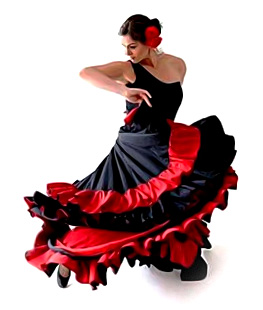 POSLECHOVÉ CVIČENÍb) ÚSTNÍ ČÁST:NUESTRO INSTITUTOLA RUTINA DIARIAMI TIEMPO LIBREGASTRONOMÍAMI FAMILIADE COMPRASESPAÑAMI CASALAS VACACIONESLA REPÚBLICA CHECA, MI CIUDADVyšší kategorie: více než 3 roky studiaa) PÍSEMNÁ ČÁST:SLOVNÍ ZÁSOBA (svátky a oslavy, dárky, gratulace a přání, vzkazy, povahové vlastnosti, mezilidské vztahy, škola a vyučování, části lidského těla, nemoci, léky, pohyby a cviky, detektivky, záhadné a strašidelné příběhy, příběhy námořníků a průzkumníků, sporty, nevšední a extrémní zážitky, studium cizího jazyka a informace o kurzech, znamení zvěrokruhu, astrologie, pověry, studentský život, univerzita, obory studia)GRAMATIKA (subjunktiv, zájmena 3. a 4. pádu, podmiňovací způsob, rozkazovací způsob, gerundium, minulé časy, nepřímá řeč, složený minulý čas, zdrobněliny, budoucí čas, podmínková souvětí)POSLECHOVÉ CVIČENÍb) ÚSTNÍ ČÁST:1. FIESTAS Y CELEBRACIONES2. SALUD Y ENFERMEDADES3. CIVILIZACIONES PRECOLOMBINAS - LOS INDIOS4. DEPORTES5. MEDIO AMBIENTE6. GASTRONOMÍA – LA DIETA MEDITERRANEA Y LA VIDA SANA7. PERSONAJES FAMOSAS DEL MUNDO HISPANOHABLANTE8. EDUCACIÓN Y ENSEÑANZA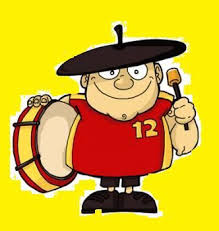 